基本信息基本信息 更新时间：2024-05-15 15:55  更新时间：2024-05-15 15:55  更新时间：2024-05-15 15:55  更新时间：2024-05-15 15:55 姓    名姓    名钟旭良钟旭良年    龄21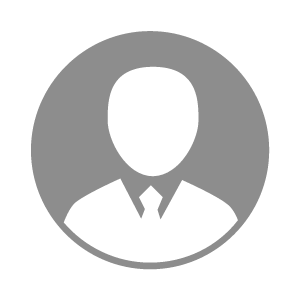 电    话电    话下载后可见下载后可见毕业院校赣州职业技术学院邮    箱邮    箱下载后可见下载后可见学    历中专住    址住    址江西赣州市江西赣州市期望月薪5000-10000求职意向求职意向养猪技术员养猪技术员养猪技术员养猪技术员期望地区期望地区江西省/赣州市江西省/赣州市江西省/赣州市江西省/赣州市教育经历教育经历就读学校：赣州职业技术学院 就读学校：赣州职业技术学院 就读学校：赣州职业技术学院 就读学校：赣州职业技术学院 就读学校：赣州职业技术学院 就读学校：赣州职业技术学院 就读学校：赣州职业技术学院 工作经历工作经历工作单位：双胞胎集团 工作单位：双胞胎集团 工作单位：双胞胎集团 工作单位：双胞胎集团 工作单位：双胞胎集团 工作单位：双胞胎集团 工作单位：双胞胎集团 自我评价自我评价无无无无无无无其他特长其他特长工作上兢兢业业、跟同事相处融洽、有上进心、执行力强工作上兢兢业业、跟同事相处融洽、有上进心、执行力强工作上兢兢业业、跟同事相处融洽、有上进心、执行力强工作上兢兢业业、跟同事相处融洽、有上进心、执行力强工作上兢兢业业、跟同事相处融洽、有上进心、执行力强工作上兢兢业业、跟同事相处融洽、有上进心、执行力强工作上兢兢业业、跟同事相处融洽、有上进心、执行力强